
Тема: Закрепление знаний по теме
«Сложение и вычитание чисел первого десятка»Педагогическая цель: создать условия для закрепления состава чисел первого десятка; умения сравнивать числа и числовые выражения; развития навыков счёта; наблюдательности, логического мышления.Планируемые результаты (предметные): знать состав чисел первого десятка; уметь сравнивать числа и числовые выражения; решать задачи изученных видов.Универсальные учебные действия (метапредметные):Регулятивные: уметь осуществлять контроль по результату в отношении многократно повторяемых действий с опорой на образец выполнения; совместно с учителем и другими учениками давать эмоциональную оценку деятельности класса  на уроке.Коммуникативные: уметь с достаточной полнотой и точностью выражать свои мысли в результате диалога или игровой ситуации различных субъектов образовательного процесса – одноклассников, учителя, партнера по общению.Познавательные: стремиться к расширению своей познавательной сферы, стараться производить логические мыслительные операции (анализ, сравнение) для решения познавательной задачи.Личностные: делают выбор при поддержке других участников группы и педагога, как поступить, опираясь на общие для всех правила поведения.Сценарий урокаI. Каллиграфическая минутка.Найди закономерность и продолжи ряд:       4    3    2    4    3    2  …                     2    4    3    5    4    6  …II. Устный счёт.«На стройке»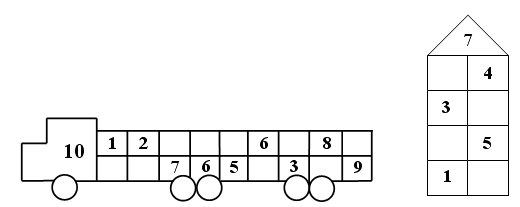 2. Какой пример следующий?Ребята, посмотрите на примеры,  записанные  на  доске столбиками. Определите закономерность. Как будет меняться ответ в каждом столбике. 7 – 3 	 2 + 5	6 + 47 – 4	 2 + 6	7 + 37 – 5 	 2 + 7	8 + 2…	 …	…Учащиеся показывают значение каждого примера сигнальными карточками и продолжают каждый столбик ещё одним примером, соблюдая подмеченную ими закономерность. (7 – 6 =   ;  2 + 8 =   ; 9 + 1 =    .)Игра «Добавь до 10».Ребята, сейчас, бросая мяч вам в руки, я буду называть число, а вы, кидая мне мяч в ответ, называете такое число, которое нужно добавить к моему числу, что бы получилось 10. (Называю число 3, а ребенок в ответ – 7, называю 6, в ответ – 2, и т.д.)III. Сравнение чисел. Составление равенств и неравенств (задание 4, с. 39 учебника).– Сравните число с числовым выражением.Например: сравнить число 10 и сумму чисел 8 и 1. Значение суммы 8 и 1 равно 9. Десять больше девяти.Запись: 10 > 8 + 1.Сравнить число 0 и разность чисел 6 и 6. Значение разности чисел 6 и 6 равно нулю. Нуль равен нулю.Запись: 0 = 6 – 6.И т. д.– Составьте равенства и неравенства, используя числа, данные в задании 2 (с. 39 учебника).Например:7 = 3 + 4	8 – 2 < 97 – 3 = 4	9 > 5 + 27 + 3 > 8 	9 = 5 + 4               и т. д.ФизкультминуткаВ ладоши хлопни столько раз, сколько лампочек у нас. (8)Мы присядем столько раз, сколько окон у нас. (3)И подпрыгнем  столько раз, сколько досок  у нас. (2)– Выполните самостоятельно задание 3 (с. 22 тетради). Фронтальная проверка.IV. Работа над задачами.С использованием сигнальных карточек учащиеся выполняют задание 8 (с. 38 учебника).Учитель читает по очереди задачи из задания, а ученики сигнальной карточкой показывают, каким действием будут решать ту или иную задачу. (1. +      2. –        3. –        4. + .)– Прочитайте задачи 6, 7 (с. 39 учебника) и сравните их.– Чем похожи задачи? (Эти задачи одного вида.)– Каким действием следует решать задачи? (Вычитанием.)– Запишите решение каждой задачи самостоятельно.(7 – 5 = 2 (щ.); 8 – 6 = 2 (т.).)– Проверьте работу друг друга.ФизкультминуткаЯ иду, и ты идешь – раз, два, три. Я пою, и ты поешь – раз, два, три.Мы идем, и мы поем – раз, два, три.Очень дружно мы живем – раз, два, три.Ходьба на месте. Хлопки в ладоши.Прыжки на месте. Ходьба на месте.V. Развитие навыков счёта (задание на полях учебника, с. 39 и задание 1, с. 22 тетради).1. Выражения, данные в учебнике, учитель записывает на доске:9 – 5	4 + 55 + 4	8 + 22 + 8	9 – 410 – 2	10 – 8– Что хотите сказать?– На какие 2 группы можно распределить данные выражения? (Суммы и разности.)– Запишите в первый столбик суммы, во второй – разности.Самостоятельная работа. По мере выполнения работы в тетради учащиеся записывают полученные группы на доске.(5 + 4 = 9		9 – 5 = 4 2 + 8 = 10		10 – 2 = 8 4 + 5 = 9		9 – 4 = 5 8 + 2 = 10		10 – 8 = 2.)– Проверьте свою работу. Что заметили? Какие суммы и разности связаны между собой?(5 + 4 = 9 		2 + 8 = 10 4 + 5 = 9		8 + 2 = 10 9 – 5 = 4		10 – 2 = 8 9 – 4 = 5		10 – 8 = 2.)– Подчеркните связанные между собой выражения карандашом одного цвета.2. Задание 1 (с. 22 тетради) учащиеся выполняют самостоятельно.– Какая закономерность прослеживается в выражениях 1 и 2-го столбиков? (Первые слагаемые увеличиваются на один, вторые слагаемые одинаковы, значения сумм увеличиваются на один.)– Какое выражение в третьем столбике нарушает эту закономерность? (2 + 8 = 10.)3.Работа в парах. Рассмотрите выражения в каждом столбике. Решите, добавив в каждый столбик ещё один пример.3 + 4 – 2	     9 – 3 + 1	     8 + 2 – 14 + 3 – 3	     8 – 2 + 2	     7 + 3 – 25 + 2 – 4	     7 – 1 + 3    	     6 + 4 – 3	  (6 + 1 – 5)        (6 – 0 + 4)         (5 + 5 – 4)Взаимопроверка: ребята рассказывают, какой ответ получился в  данных примерах, и какой пример они добавили и почему.4. Дополнительное задание.VI. Итог урока.Вопросы: Чему научил вас урок? Что особенно запомнилось? Какое задание оказалось для вас самым трудным? Какое самым простым?На подоконнике лежали 8 зелёных помидоров. Через 3 дня они покраснели. Сколько зелёных помидоров осталось? (8 – 8 = 0.)Кролики сидят в клетке так, что видны только их уши. Вова насчитал 5 пар ушей. Сколько кроликов в клетке? (5.)